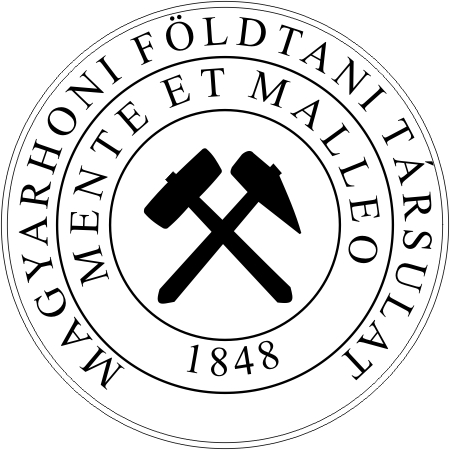 AMAGYARHONI FÖLDTANI TÁRSULATHÍRLEVELE2020.január – februárLetölthető:http://foldtan.hu
adószámunk:
19815833-2-41A MAGYARHONI FÖLDTANI TÁRSULAT
2020. január–február havi hírleveleELNÖKI ÉVKÖSZÖNTŐ

Kedves Tagtársak!2019. több vonatkozásban is kiemelt jelentőségű éve volt a hazai földtudományok történetének. Ebben az évben ünnepeltük a Magyar Királyi Földtani Intézet megalapításának 150. és Eötvös Loránd halálának 100. évfordulóját, a Magyar Geofizikusok Egyesületével közösen rendezett balatonfüredi vándorgyűlésünkön. Az év során szervezett több mint ötven további rendezvény (szakülés, tanulmányút, kongresszus, terepbejárás, továbbképzés) alkalmával mintegy 1500 szakember és egyetemi hallgató számára biztosítottuk a földtani ismeretek bővítését.Fontos évfordulókat tartogat számunkra a 2020. év is, amelyeket méltó módon tervezünk megünnepelni. Ekkor lép a 150. évébe a Földtani Közlöny, amelyet ünnepi füzetek megjelentetésével kívánunk emlékezetessé tenni. Lóczy Lajos halálának 100. évfordulója alkalmából tanulmánykötetet jelentetünk meg, és kiemelt szakmai rendezvényt szervezünk.Társulatunk sikeres tevékenysége alapvetően tagságunk aktivitásán múlik, amelyre egyre nagyobb szükség lesz a jövőben. Ezért azt kérem, hogy továbbra is minél többen vegyenek részt közösségünk munkájában, akár szervezőként, akár résztvevőként.A Magyarhoni Földtani Társulat minden tagjának jó egészséget és sikerekben gazdag 
Új esztendőt kívánok!Jó szerencsét!Budai TamásAz Év ősványa program rajzpályázataAz Év ősványa program közös rajzpályázatára 2020. január 15-ig várjuk az óvodás és általános iskolás korú gyermekek rajzait a 2019-es Év ásványáról a galenitről és a 2019-es Év ősmaradványáról a Komlosaurusról. A pályázati kiírás a program honlapjáról letölthető/elolvasható: http://evosmaradvanya.hu/A rajzpályázat díjkiosztó ünnepségét 2020. február 22-én tartjuk a MOM Sportban rendezendő ásványbörzén. Ez lesz az első állomása a rajzpályázat legjobb alkotásaiból válogatott vándorkiállításnak is, amelyet a 2020-as nyerteseket bemutató fotókiállítás kísér.A rajzokhoz háttér információt a http://evosmaradvanya.hu/ ismertterjesztés oldalán olvashatnak a gyerekek és felkészítőik.Kérünk minden tagtársunkat, hogy terjesszék a rajzpályázat hírét minél szélesebb körben, ha tehetik!Köszönettel: az Év ősványa csapataRésztvevő szakosztályok: Ásványtan-Geokémiai Szakosztály, Oktatási és Közművelődési Szakosztály, Őslénytani-Rétegtani szakosztályTisztelt Tagtársak!Tóth Álmos, a Tudománytörténeti szakosztály volt elnöke, évek óta dolgozik egy földtani tudománytörténeti repertórium létrehozásán, amelyet aztán közkinccsé kíván tenni.Mostanáig cca 2300 tételt dolgozott fel, és vitt be számítógépbe. Tisztelettel kéri a kollégákat, tagtársakat, hogy küldjék meg számára szakirodalmi munkáik címét, elérhetőségét word formátumban e-mailben (tothalmos1@gmail.com), vagy kinyomtatottan postán: (1112. Budapest Gulyás utca 2/A fsz3). Tematikáját tekintve a következő típusú anyagokat várja: tudományos és ismeretterjesztő művek, és minden egyéb, ami földtani kutatással, megismeréssel kapcsolatos, illetve történeti szemléletű, tehát nekrológok, emlékbeszédek is. Közreműködésüket előre is köszönjük!Rövidített jegyzőkönyv 
a Magyarhoni Földtani Társulat elnökségének ülésérőlHelyszín: MFT Titkárság, 1015 Budapest, Csalogány u. 12. I. em. 1.Időpont: 2019. szeptember 4. 14.00 óraJelen vannak: Budai Tamás elnök, társelnökök: Haas János, Zajzon Norbert, főtitkár: Babinszki Edit, titkár: Kovács Kis Viktória, IB elnök: Simon István, kimentette magát: Geiger János, Leél Őssy Szabolcs, társelnök, Földessy János EB elnök (1. sz. melléklet: jelenléti ív)Az elnökség határozatképes, a napirend a kiküldöttnek megfelelő, nem változik, a jelenlévők egyhangúlag elfogadták:Napirend:1. A Rendkívüli közgyűlés időpontjának meghatározása – Budai Tamás– FEB elnök választás, – MFA elnök választás céljából2. Javaslat a MFA kuratóriumának megújítására – Budai Tamás3. Jövőre lesz 150 éves a Földtani Közlöny - milyen módon ünnepeljük meg? – Budai T.4. Jövőre lesz Lóczy Lajos halálának 100. évfordulója, a Társulat kiadványt adna ki ebből az alkalomból, esetleg emlékülés is?  –  Budai T. 5. Jövőre aktuális a HUNGEO megszervezése, javasolt helyszín Miskolc – Budai T.6. Vándorgyűlés szervezésének állása – beszámoló – Babinszki E., Krivánné7. A Földtani Közlöny 2019. évi további füzetei – Babinszki E.,  8. Összegyetemi terepgyakorlat – beszámoló – Simon I.9. EgyebekAd 1. Határozat: MFT EH9/2019. 09. 04.Az elnökség 2019. évben nem hív össze Rendkívüli közgyűlést Baksa Csaba halálával megüresedett tisztségek betöltése céljából.Szavazatok száma: igen: 5, nem: 0, tartózkodás: 0Ad. 2.Az elnök javasolja a Magyar Földtanért Alapítvány kuratóriumának megújítását a 2020. évi Rendes Közgyűlésen, erre vonatkozóan a tavaszi elnökségi ülésig javaslatokat kér az elnökség tagjaitól. Ad 3. Földtani Közlöny 2020. évi 150. éves jubileumának megünneplése.Az elnök javaslata ünnepi szám kiadása, melynek javasolt tartalma: a) tudománytörténeti cikk + szakcikkek, vagy b) külön kiadványként: a legkiemelkedőbb archív klasszikus cikkek kiadása angol nyelven. A szerkesztőbizottsággal később történt egyeztetés értelmében az a döntés született, hogy a 2020. évi jubileumi füzeteiben (150/2, 3, 4) felkért szerzők az egyes tudományterületeket összefoglaló ismertető művei jelennek meg.Ad 4. MFT EH10/2019. 09. 04.A Társulat felvállalja a Horváth Ferenc életében összegyűjtött tudományos ismeretterjesztő cikkeket tartalmazó Lóczy Lajos jubileumi kötet kiadását, amelyhez pályázati és támogatási forrásokat kutat fel.Szavazatok száma: igen: 5, nem: 0, tartózkodás: 0Ad 5. A Miskolci Egyetem vállalja a HUNGEO rendezvény 2020. évi megszervezését. Az elnökség megállapodott abban, hogy az ügyvezető felveszi az érintettekkel a kapcsolatot, és megkezdi a rendezvény szervezésének előkészítését.Ad 6. A Vándorgyűlésre jelentkezők száma 100 fő fölöti, 44 előadást, 5 posztert jelentettek be. Az előadások kivonatai néhány kivétellel beérkeztek, Palotás Klára megkezdte a tördelésüket. A vándorgyűlés kiadványának terjedelme kb. 120 oldal, amely tartalmazza a kirándulásvezetőt és az abstractokat, az ügyvezető árajánlatot kér a nyomdaköltségére. A programot feltettük a honlapra. Ad 7. Földtani Közlöny további füzeteinek tervezett tartalma: az idei 149/3 füzet Horváth Határozat: MFT EH11/2019.09.04Tekintettel a Földtani Közlöny 149/3 füzetébe leadott cikkek terjedelmére, az elnökség a Társulat 2019. évi költségvetését is figyelembe véve úgy határozott, hogy a füzetet két kötetben, a Földtani Közlöny 149/3, illetve 149/4. füzeteként fogja megjelentetni. A megjelenés ideje mindkét esetben 2019. október 15. A szerkesztőbizottságot felkéri, hogy szeptember 20-ig tegyen javaslatot a jelenlegi anyag szétválasztására. Az eredetileg tervezett 4. szám. a Földtani Intézet 150 éves jubileuma tiszteletére a 150/1 füzetként 2020 márciusában jelenik meg.Szavazatok száma: igen: 5, nem: 0, tartózkodás: 0kmf
A jegyzőkönyvet készítette: Krivánné Horváth Ágnes————————————————————————Jegyzőkönyv 
a Magyarhoni Földtani Társulat kibővített elnökségének ülésérőlHelyszín: MBFSZ Rónai-terem, 1143 Budapest, Stefánia út 14.Időpont: 2019. november 14. 14.00 óraJelen vannak: Budai Tamás elnök, társelnökök: Geiger János, Haas János, Leél Őssy Szabolcs, Zajzon Norbert, főtitkár: Babinszki Edit, IB elnök: Simon István, meghívottak: Sztanó Orsolya, Főzy István, Hála József, Harman Tóth Erzsébet, Kóthay Klára, Maros Gyula, Szanyi János, Weiszburg Tamás (1. sz. melléklet: jelenléti ív)Napirend1. A jövőre 150 éves Földtani Közlöny megünneplése – Sztanó O.2. A jövőre aktuális a HUNGEO megszervezése  – Budai T.3. A társulati kitüntetések ügyrendje – Haas J.4. Jövőre lesz Lóczy Lajos halálának 100. évfordulója, a Társulat kiadványt ad ki ebből az alkalomból, kiemelt társulati program novemberben Balatonfüreden – Budai T. 5. A Magyar Földtanért Alapítvány aktuális ügyei – Kriván Á.6. EgyebekA napirendet a jelenlévők egyhangúlag elfogadták.Ad 1. A 2020. évben 150 éves Földtani Közlöny szerkesztőbizottsága legutóbbi ülésen döntés született arról, hogy a 2020/1. füzetben adjuk közre a MÁFI 150 éves jubileumára összegyűjtött cikkeket, a kötet szakmai összeállítója: Maros Gyula.2020/2, 3, 4 füzetbe kerülnek a Földtani Közlöny jubileuma alkalmából felkért szerzők review jellegű. Eddig 19 szerző vállalt cikkírást a jubileumi füzetekbe.A 2020/2 füzet elején Papp Gábor a FK-ról szóló tudománytörténeti cikke kap helyet, majd következnek a szakcikkek, füzetenként kb. 8-8.Ad 2. A HUNGEO javasolt időpontja: 2020. aug. 16–19. (vasárnap – szerda) szombat esti regisztrációval.Tervezett program:Vasárnap egynapos karszt-hidrogeológiai tanulmányút (Miskolctapolca) 
hétfő, kedd plenáris és szekció előadások 
szerda: egynapos terepbejárás a Bükkben.HUNGEO TOP összehívása január elején aktuális, mert annak elnöki tiszte Baksa Csaba halálával megüresedett.Ad 3. Kitüntetések ügyrendjének átdolgozása a beérkezett javaslatok figyelembevételével megtörtént, az anyagot az Alapszabály és Ügyrendi Bizottság áttanulmányozta és kisebb módosításokat javasolt. Az így átdolgozott anyag felkerül a társulat honlapjára.Ad 4. Lóczy halálának 100. évfordulója alkalmából 2020. november 5-7 között rendezvénysorozat lesz Balatonfüreden. A rendezvénysorozathoz tartozó tudományos ülés programjához a Társulat szakmai segítséget ad. A Társulat a jubileum alkalmából kiad egy emlékkötetet. A kötet szerkesztője: Babinszki Edit, tördelője Palotás Klára, jellege: tudományos ismeretterjesztő mű, tervezett példányszáma: 500 pld. Kereskedelmi forgalomba nem kerül. Ad. 5. A Magyar Földtanért Alapítvány ügyeiAz alapítvány bevételei az elmúlt évek során állampapírok kamatjaiból származtak, de a civil szervezetek számára ezt a befektetési lehetőség 2018. évben megszünt. Az alapítvány jelenleg működőképes a kuratórium elnökhelyettese teljes körű képviselői jogosultsága folytán, de a jövő évi közgyűlésen mindenképpen módosítani szükséges annak alapító okiratát, Baksa Csaba halála miatt.A kuratórium jelenlegi elnökhelyettese felvetette a megszüntetés lehetőségét, vagy a kuratórium megújításának lehetőségét, fiatal kuratóriumi tagok bevonásával.Ad 6. Egyebek- 2020. a Cholnoky emlékévben Veszprém városa tudományos konferenciát szervez szeptemberben, ennek szakmai programjában számít a Társulatra. - A Kárpát-medencei Környezettudományi Konferencia pénzügyi lebonyolítására kérte fel a Társulatot az ELTE-n működő LRG.- 2022. évben a 11. Nemzetközi Jura kongresszus Budapesten lesz, a fő szakmai szervező, Pálfy József a Társulatot kívánja felkérni a konferencia technikai lebonyolítására.kmf
A jegyzőkönyvet készítette: Krivánné Horváth ÁgnesJanuár 6. (hétfő) 13.00 óraELTE TTK Déli tömb, 1117 Budapest, Pázmány Péter sétány 1/c, földszint, Ásvány- és Kőzettár (0-603)AGYAGÁSVÁNYTANI SZAKOSZTÁLY, ÁSVÁNYTAN-GEOKÉMIAI SZAKOSZTÁLYÉvköszöntő szakosztályülés„Konferencialevelek 2019” – Beszámolók 2019 legfontosabb konferenciáiról13.30‒14.00: Poszterek kihelyezése az ÁsványtárbanBeszámolók 2019 legfontosabb konferenciáirólMagyaroszágon tartott nemzetközi és hazai konferenciák:14.00‒14.10: Berkesi Márta: ECROFI - European Current Research on Fluid Inclusions, Budapest, 2019. június 23-27. (http://ecrofi2019.elte.hu)14.10‒14.25: T. Biró Katalin: 2 archeometriai konferencia beszámolója - International Obsidian Conference, 2019. május 27-29., Budapest-Sárospatak (http://ioc-2019.ace.hu/); International Symposium on Knappable Materials, 2019. november 18-22., Budapest (http://iskm-2019.ace.hu/) 14.25‒14.35: Mozgai Viktória: 5th International Conference on Archaeometallurgy in Europe, 2019. június 19-21., Miskolc (aie2019.argum.hu)14.35‒14.45: Kristóf János: 2nd Journal of Thermal Analysis and Calorimetry Conference (2nd JTACC+V4 2019; https://jtac-jtacc.akcongress.com), 2019. június 18-21., Budapest 14.45‒14.55: Haranginé Lukács Réka: X. (jubileumi) Kőzettani és geokémiai vándorgyűlés, 2019. szeptember 5-7. Mátraháza (http://10kgvgy.elte.hu)Külföldön tartott nemzetközi konferenciák:14.55‒15.05: Patkó Levente, Gorkhmaz Abbaszade: 29th Goldschmidt Conference, 2019. augusztus 18-23., Barcelona, Spanyolország (https://goldschmidt.info/2019/)15.05‒15.15: Kristóf János: 5th Central and Eastern European Conference on Thermal Analysis and Calorimetry (CEEC-TAC5) and 14th Mediterranean Conference on Calorimetry and Thermal Analysis (Medicta2019; http://www.ceec-tac.org), 2019. augusztus 27-30., Róma, Olaszország 15.15‒15.25: Györkös Dorottya: 15th European Meeting on Ancient Ceramics, 2019. szeptember 16-18., Barcelona, Spanyolország (EMAC; http://www.ub.edu/emac2019) 15.25‒15.35: Konferencia behangozó 2020 30th Goldschmidt Conference, 2020. június 21-26., Honolulu, Hawaii, USA (https://goldschmidt.info/2020)International Symposium on Archeometry, 2020. május 18-22, Lisszabon, Portugália (https://www.isa2020-lisboa.pt)European Association of Archaeologists Annual Meeting, 2020. augusztus 26-30., Budapest, Magyarország. (https://www.e-a-a.org/EAA2020) 3rd European Mineralogical Conference, 2020. szeptember 6-10., Krakkó, Lengyelország (https://emc2020.ptmin.eu/)10th Jubilee Mid-European Clay Conference (MECC), Kliczków Kastély, Alsó-Szilézia, Lengyelország, 2020. szeptember 13-17. (http://www.mecc20.agh.edu.pl)(ahol nincs jelezve külön, Harman-Tóth Erzsébet összeállításában).15.35‒15.45: Weiszburg Tamás: 2020 évnyitó köszöntés és koccintás15.45‒16.30: Poszterbemutató és diszkusszióPoszterek bemutatására szabadon van lehetőség, bemutatási szándékukat jelezzék 2020. január 8-ig Harman-Tóth Erzsébet szakosztálytitkárnak (celadonite@gmail.com, 06-20-9120163). Jelentkezéskor kérjük, adják meg a poszter szerzőit, címét, és a konferenciát, ahol szerepelt (név, idő, helyszín).————————————————————————Január 17–18. (péntek-szombat)VEAB székház, Veszprém (H-8200 Veszprém, Vár u. 37.)MTA Geokémiai, Ásványtani és Kőzettani Tudományos Bizottságának Nanoásványtani Albizottsága, MFT ÁSVÁNYTAN-GEOKÉMIAI SZAKOSZTÁLY ÉS AGYAGÁSVÁNYTANI SZAKOSZTÁLY, PANNON EGYETEM15. Téli Ásványtudományi Iskola
Határfelületek, határjelenségek, határterületekA Téli Ásványtudományi Iskola a tágabb értelemben vett ásványtani szakterület kutatóinak találkozója, melyen meghívott, áttekintő jellegű előadások, és a résztvevők legújabb kutatási eredményeit bemutató rövidebb beszámolók hangzanak el.A 2020-as szakmai műhely kiemelt (de nem kizárólagos) témája olyan jelenségek megtárgyalása, amelyek határokon játszódnak le: gondoljunk az ásványok és olvadékok, oldatok vagy gázok fázishatáraira, a különféle határfelületekre a kőzetekben – ásványok között vagy egyes ásványokon belül –, vagy az ásványokból felépülő nagyobb egységek közötti, akár globális vagy kozmikus léptékű határokra. A térbeli határokon lejátszódó jelenségek időbeliségében és diszciplináris besorolásában is felfedezhetők éles vagy elmosódó határok, melyek vizsgálatra érdemesek. Várjuk mindazok előadását, akiknek a fentiekkel kapcsolatban mondandójuk van.Két meghívott előadást tart Prof. Joshua Feinberg (U. Minnesota), a Mineralogical Society of America Distinguished Lecturer Tour keretében:Shining a light into the dark: How magnetic minerals in cave deposits illuminate the history of Earth’s magnetic field and past environmental change.Beyond paleomagnetism: What magnetic minerals tell us about pollution, biology, archaeology, and climate change.Szokás szerint a másfél napos programba körülbelül 20 előadás fér. A folyamatosan frissülő program elérhető a rendezvény honlapján: http://mposfai.hu/TAI/tai.htmAz MTA Veszprémi Területi Bizottságának székházában megrendezésre kerülő rendezvény látogatása ingyenes, de – a fenti honlapon történő – előzetes regisztrációhoz kötött. FIGYELEM!A VEAB székházban elérhető pénteki (fizetős) ebéd csak abban az esetben vehető igénybe, ha a regisztráció január 14-ig (kedd) megtörténik.Január 20. (hétfő) 14.00 óraMFT Titkárság, 1015 Budapest, Csalogány u. 12. I. em. 1.TUDOMÁNYTÖRTÉNETI SZAKOSZTÁLY ElőadóülésTóth Álmos: Vadász Elemérről 50 év multánVezetőségi ülés————————————————————————Január 23. (csütörtök) 10.00 óraBMGE 1111 Budapest, Műegyetem rakpart 3.MAGYARHONI FÖLDTANI TÁRSULAT, KÖRNYEZETVÉDELMI SZOLGÁLTATÓK ÉS GYÁRTÓK SZÖVETSÉGEIII. Meddő? Hulladék? NEM! HASZONANYAG!Konferencia a másodnyersanyagokról ésazok hasznosítási lehetőségeiknek felméréséről, vizsgálatárólA Magyarhoni Földtani Társulat Mérnökgeológiai és Környezetföldtani Szakosztályának szervezésében, a Környezetvédelmi Szolgáltatók és Gyártók Szövetségének támogatásávalTémakörök:– bányameddők, hulladékok környezetföldtani, környezetvédelmi vonatkozásai,– bányameddők, hulladéklerakók anyagának, mint haszonanyagnak felmérése, vizsgálata, rekultivációja,– bányameddők, hulladékdepóniák kitermelése, anyagaik hasznosításra történő előkészítése,– bányameddők, hulladéklerakók által szennyezett földtani közegek, tényfeltárása, kármentesítése,– lezárt depóniák, lerakók fenntartása és utómonitoringozása,– építkezési-bontási hulladékok kitermelése, kezelése, hasznosítása,– kutatási-vizsgálati módszertan, mérési és laboratóriumi módszerek, – bányameddők, hulladékok mezőgazdasági hasznosítása, talajjavítás.Határidők:– Jelentkezés előadásokkal és az absztraktok beküldése: 	2019. december 12.– Cikkek beküldése (az elkésett cikkek kimaradnak a kötetből): 	2020. január 10.– Részvételi jelentkezés, részvételi díj befizetése:		2020. január 15.
(MFT számlaszáma 10200830-32310171 az utalásban kérjük feltüntetni a konferencia megnevezését és a résztvevők nevét.)Részvételi díj:MFT és KSZGYSZ aktív tagok:	15.000.- Ft+ ÁFA,MFT tag nyugdíjas, diák, valamint előadó:	7.500.- Ft+ ÁFA,Nem MFT tag résztvevő aktív dolgozó:	20.000.- Ft+ ÁFA,Nem MFT tag résztvevő diák és nyugdíjas:	10.000.- Ft+ ÁFA.A konferencián résztvevőknek a következő szolgáltatásokat adjuk:– a program és az absztraktok a résztvevők számára a megnyitón rendelkezésre áll,– az előadások cikk formában történő megjelenésére a Mérnökgeológia-Kőzetmechanika Kiskönyvtár sorozatban kerül sor, amelyet a résztvevők megkapnak,– szünetekben kávé és frissítők, valamint büféebédSzervező Bizottság: Török Ákos (BME), Puzder Tamás (MFT, KSZGYSZ); Görög Péter (BME), Bögöly Gyula (BME), Krivánné Horváth Ágnes (MFT ügyvezető), Markó Csaba (KSZGYSZ)Jelentkezés:– A konferencia on-line regisztrációs felülete elérhető a Magyarhoni Földtani Társulat honlapján (www.foldtan.hu) – ezt kérjük használni! ————————————————————————Január 28. (kedd) 16.00. óraELTE TTK Déli tömb, 1117 Budapest, Pázmány P. sétány 1/c., 00-708 teremMFT NYERSANYAGFÖLDTANI SZAKOSZTÁLY, EÖTVÖS LORÁND UNIVERSITY STUDENT CHAPTER OF THE SOCIETY OF ECONOMIC GEOLOGISTS ElőadóülésBánhidi István, Hámorné Vidó Mária, Valcz Gyula: A metán eredete————————————————————————Február 7. (péntek, kezdési időpont később)ELTE IK kari könyvtár olvasóterme Budapest, Pázmány Péter sétány 1/C, 1. em. 835.PROGEO FÖLDTUDOMÁNYI TERMÉSZETVÉDELMI SZAKOSZTÁLY   Szakosztályi és vezetőségi ülésTémák:A 2019. évi rendezvények értékelése és javaslatok a 2020-as évre2019. évi hazai és nemzetközi konferenciái, eredmények, tervezett 2020. évi részvételOrszágos Geotóp Adatbázis (előzetes tájegységi lista, tájegységi szakértők javaslattétel)————————————————————————Február 17. (hétfő) 14.00 óraMFT Titkárság, 1015 Budapest, Csalogány u. 12. I. em. 1.TUDOMÁNYTÖRTÉNETI SZAKOSZTÁLY ElőadóülésSzarka László, Zelei Gábor: Fényképes összefoglaló az Eötvös-Loránd-emlékévrőlSzűcs István: Vízrajzi érdekességek Ny- Mongóliából (vízügyi expedíció)————————————————————————Február 19. (szerda) 14.00 óraMBFSZ Díszterem, 1143 Budapest, Stefánia út 14.A Magyarhoni Földtani Társulat Választmányának ülése————————————————————————Február 22–23. (szombat-vasárnap) 10.00-19.00
MOM Sport, 1123 Budapest, Csörsz u. 14–16.ÁSVÁNYTAN-GEOKÉMIAI SZAKOSZTÁLY, OKTATÁSI ÉS KÖZMŰVELŐDÉSI SZAKOSZTÁLY, ŐSLÉNYTANI-RÉTEGTANI SZAKOSZTÁLYX. MOM Sport ÁsványBörzeAz Év ásványa (turmalin) és az Év ősmaradványa (megalodon) debütálása
Az Év ősványa program 2020. évben első alkalommal a fenti nagyrendezvényhez kapcsolódóan jelenik megInteraktív játszóház, foglalkozások, előadások, fotókiállítás és a 2019-es nyertesekről szóló rajzpályázat vándorkiállítása várja az ásványbörzén a látogatókat. A rajzpályázat díjkiosztó ünnepségére is ezen a rendezvényen kerül sor 2020 február 22-én.Várjuk az ismeretterjesztésben lelkes tagtársaink jelentkezését, akik szívesen részt vennének a program, vagyis a földtudományok népszerűsítésében. Jelentkezni Kóthay Kláránál lehet (Oktatási és Közművelődési Szakosztály elnöke, az Év ősványa program koordinátora) a klara.kothay@gmail.com címen.Március 6. (péntek) 9.30 óraMTA Miskolci Akadémiai Bizottság Székháza, 3530 Miskolc, Erzsébet tér 3.HERMAN OTTÓ MÚZEUM ÁSVÁNYTÁRA, MISKOLCI EGYETEM ÁSVÁNYTANI-FÖLDTANI INTÉZET, MFT ÉSZAK-MAGYARORSZÁGI TERÜLETI SZERVEZET, MTA MAB BÁNYÁSZATI, FÖLD- ÉS KÖRNYEZETTUDOMÁNYI SZAKBIZOTTSÁGA 40 éves a Herman Ottó Múzeum ÁsványtáraA miskolci Herman Ottó Múzeum Ásványtára 2020-ban ünnepli fennállásának 40. évfordulóját. Ebből az alkalomból a fent nevezett intézményekkel, szervezetekkel közösen előadóülést szervezünk 2020. március 6-ára, a XXXVIII. Miskolci Nemzetközi Ásványfesztivált (március 7-8.) megelőző napra, péntekre.A rendezvényen köszöntjük Szakáll Sándor táralapítót, aki formailag negyven évnyi munkaviszony után köszön el a múzeumtól.A rendezvény tervezett programja:9.30-10.00: Érkezés és helyszíni regisztráció (MAB székház).10.00-13.00: Előadások 1.13.00-13.20: Átsétálás a Herman Ottó Múzeum Pannon-tenger Kiállítóépületébe.13.30-15.00: Állófogadás, közben az állandó kiállítások (A Kárpátok ásványai, Őserdei ösvényeken – A bükkábrányi mocsárciprus-erdő és kora, valamint a Dinók Földjén – MezoZOOikum) megtekintése a múzeumban, tárlatvezetéssel.15.00-15.20: Visszasétálás a MAB székházába.15.30-18.00: Előadások 2.Előadók jelentkezését várjuk a következő témákban: ásványtan, kőzettan, geokémia, természettudományos muzeológia, tudománytörténet. Az Ásványtár profiljának megfelelően tudományos és ismeretterjesztő előadásokat egyaránt szívesen fogadunk.Várjuk azok jelentkezését is, akik csak hallgatóként kívánnak részt venni a rendezvényen. A részvétel ingyenes, de regisztrációhoz kötött.Az előadások bejelentésének határideje: 2020. január 5.A hallgatóság tagjai részvételi szándékukat 2020. január 31-ig jelezhetik.Az előadások bővített kivonatainak (max. 4 oldal) leadási határideje: 2020. február 1.Az előadások bővített kivonatait egy önálló, ISBN-számmal ellátott kötetben jelentetjük meg. Ennek formai részleteit a későbbiekben adjuk közre. Csak azokat az előadásokat tudjuk a programba beilleszteni, amelyek szöveges kivonatai határidőre megérkeznek.Jelentkezni Kereskényi Erikánál lehet a (70) 539-9768 telefonszámon vagy az asvanytar@gmail.com e-mail címen.Szeretettel várjuk rendezvényünkön!————————————————————————Március 25. (szerda)MBFSZ Díszterem, 1143 Budapest, Stefánia út 14.A Magyarhoni Földtani Társulat 170. Közgyűlése————————————————————————Április 1–4. (szerda–szombat)ELTE, BudapestLITOSZFÉRA FLUIDUM KUTATÓ LABORATÓRIUM, EÖTVÖS LORÁND TUDOMÁNYEGYETEM, SAPIENTIA ERDÉLYI MAGYAR TUDOMÁNYEGYETEM, MAGYARHONI FÖLDTANI TÁRSULATXVI. KÁRPÁT-MEDENCEI KÖRNYEZETTUDOMÁNYI KONFERENCIAElső körlevélA konferencia célja a Kárpát-medencében folyó környezeti kutatások legfrissebb eredményeinek ismertetése, valamint elméleti és gyakorlati problémák megvitatása. A konferencia lehetőséget biztosít szakmai együttműködésre, közös pályázatokban való részvétel megtárgyalására, nem utolsó sorban a hazai és határon túli magyar hallgatóknak az angol nyelven történő előadás gyakorlására. A konferencia célja továbbá a környezettudatosság, a környezeti nevelés és a kutatási eredmények hasznosítási fontosságának hangsúlyozása.A konferencia területei: környezetfizika, környezetkémia, ökológia, környezetföldrajz, környezetföldtan, épített környezet és területrendezés, hulladékgazdálkodás, alternatív energiák, környezet-gazdaságtan, agrár-környezettudomány, műszaki tudományok a környezetvédelemben, nemzetközi és EU környezeti politika, környezeti nevelés, Environmental Sciences and Studies in English.A konferencia hivatalos nyelve: magyar és angolA konferencia helyszíne: Eötvös Loránd Tudományegyetem, TTK, 1117 Budapest, Pázmány Péter sétány 1/ca konferencia szervezőbizottsága:Dr. Mócsy Ildikó – a konferencia tiszteletbeli elnökeDr. Szabó Csaba – a konferencia elnökeDr. Angyal Zsuzsanna – a konferencia társelnökeKrivánné Horváth Ágnes – Magyarhoni Földtani TársulatDr. Király CsillaDr. Urák István Dr. Szigyártó Irma LídiaDr. Zsigmond Andrea RebekaCseresznyés DóraGorkhmaz Abbaszadekonferencia-kapcsolat és információk:Dr. Király Csilla, Cseresznyés Dóra, Gorkhmaz AbbaszadeE-mail: kmkt2020elte@gmail.comHonlap: https://kmkt2020.elte.huAz előadók, résztvevők és részvételi díja a konferencia hivatalos kiadványának költségeit, mappát, frissítőket, valamint a fogadáson, az ebédeken, továbbá a záróvacsorán való részvételt és a konferenciakirándulást fedezi. A kísérő személyek esetében a részvételi díj a fogadáson, az ebédeken és a záróvacsorán való részvételt, valamint a konferenciakirándulást foglalja magában.A részvételi díjak (amelyeket a konferencia támogatásaként fogunk fel) visszatérítésére nincs lehetőség.Proforma számlát a regisztrációs űrlap kitöltésekor tudják jelezni. A számlával kapcsolatos esetleges változásokat kérjük Krivánné Horváth Ágnesnek az mft@mft.t-online.hu e-mail címre jelezzék.Aki EUR-ban szeretne fizetni, kérjük, a részvételi díjat az alábbi számlára utalja:Számlavezető intézet: Kereskedelmi és Hitelbank Zrt.Számlavezető intézet címe: H-1095 Budapest, Lechner Ödön fasor 9.Számlatulajdonos megnevezése: Magyarhoni Földtani TársulatSzámlatulajdonos székhelye, címe: H-1015 Budapest, Csalogány utca 12. I. em 1.IBAN: HU63 1020 0830 3231 0171 0000 0000BIC: 0500-164011-101SWIFT kód: OKHB HUHBA forint alapú számlával rendelkező résztvevők a forintban megadott összeget utalhatják az alábbi számlára:Számlavezető intézet: Kereskedelmi és Hitelbank Zrt.Számlavezető intézet címe: H-1095 Budapest, Lechner Ödön fasor 9.Számlatulajdonos megnevezése: Magyarhoni Földtani Társulat Számlatulajdonos székhelye, címe: 1015 Budapest, Csalogány utca 12. I. em. 1.Adószám: 19815833-2-41Bankszámlaszám (HUF): 10200830-32310171Az átutaláskor kérjük feltüntetni a fizető résztvevő(k) teljes nevét, valamint a megjegyzéseknél a konferencia rövidítését (KMKT20)! Határidők:On-line jelentkezés és a kivonatok leadása 			2020. január 31.(https://kmkt2020.elte.hu)A kivonatok elfogadásának visszaigazolása			2020. február 15.Tanulmány leadása				2020. március 1.Korai regisztrációs díj fizetési határidő			2020. február 15.Késői regisztrációs díj fizetési határidő			2020. március 15.Az absztrakt- és tanulmánykötetet nyomtatott formában, ISBN-számmal ellátva jelentetjük meg az alábbiak szerint:Kivonatok:Kérjük az összefoglalókat magyar és angol nyelven Word dokumentumban (.doc vagy .docx formátumban), Times New Roman 12 pt karakterrel, egyes sorközzel szerkeszteni. Az absztrakt terjedelme címmel, névvel, affiliációkkal együtt, ne haladja meg a maximum 1 oldalt. A cím félkövér (bold) nagybetűs, amit egy sor kihagyása után a szerző(k) család- és keresztneve, munkahelye, város, valamint a kapcsolattartó e-mail címe követ. Kérjük, az absztrakt ne tartalmazzon ábrát vagy táblázatot. Külön sorban kérjük feltüntetni a kulcsszavakat (legtöbb 5 szó).Az összefoglalókat a kmkt2020elte@gmail.com címre várjuk.Tanulmány:Amennyiben szeretné tanulmányát bővített (4-10 oldal) formában is megjelentetni a kötetben, kérjük, azt a regisztrációs űrlapon jelezze és 2020. március 1-ig küldje el nekünk a kmkt2020elte@gmail.com email címre.A Konferencia Tudományos Tanácsáról, szálláslehetőségekről és a konferencia helyszínének megközelíthetőségéről egy következő körlevélben, valamint a konferencia honlapján a későbbiekben tájékoztatunk.Budapest, 2020. december 12.A konferencia szervezőbizottsága————————————————————————Május 21–24. (csütörtök–vasárnap)Szentkereszt-hegység, LengyelországŐSLÉNYTANI- RÉTEGTANI SZAKOSZTÁLY23. Magyar Őslénytani Vándorgyűlés 2020A 23. Magyar Őslénytani Vándorgyűlés megrendezését a Nemzeti Kulturális Alap támogatjaKedves Kollégák!A 2020. évi Magyar Őslénytani Vándorgyűlést Lengyelországban, a Szentkereszt-hegységben rendezzük meg 2020. május 21–24 között. A rendezvény helyszíne a Chęciny-i Geológiai Bázis lesz. A helyszínről további részletek itt: https://www.eceg.uw.edu.pl/en/A magyar paleontológusok éves találkozójára szeretettel hívunk mindenkit, aki kutatási eredményeit előadás vagy poszter formájában be kívánja mutatni, és természetesen mindenkit, akit érdekel az őslénytan. A program rendhagyó módon négy napos lesz, mely a két teljes napot igénybe vevő buszos oda- és hazaút mellett egy előadási napból (péntek) és egy terepi napból (szombat) áll majd. A leutazás csoportosan, busszal történik. A konferencia meghívott vendége a varsói egyetem professzora, Ireneusz Walaszczyk lesz. A kiránduláson a rendkívül változatos földtani felépítésű Szentkereszt-hegység késő prekambriumi/paleozóos, 560–250 millió éves rétegsorát tekinthetjük meg lengyel kollégák vezetésével. Az összes tervezett megállót tartalmazó terepbejárás kb. 160 km hosszú, minden megállónál engedélyezett a fosszíliák – többek között trilobiták és graptoliták – gyűjtése. A buszon lévő férőhelyek száma 65, melyeket a jelentkezés sorrendjében töltünk fel. Kérünk minden érdeklődőt, hogy figyelmesen olvassa el az alábbiakat, mert a korábbi évek tapasztalatai és az NKA pályázat kötelmei miatt a jelentkezés és a részvétel feltételeit a nemzetközi konferenciák normáihoz igazítottuk. On-line jelentkezés a vándorgyűlés oldalánA regisztrációs díj befizetése egyéni leutazás esetén is feltétele a konferencián való részvételnek. A határidők és a fizetési opciók a következők:fizetési opciófizetési opció3.	fizetési opcióLemondás esetén egyik opciónál sem lehetséges az MFT-s költségek visszafizetése! Kérjük, hogy mindenki hozzon magával a helyszíni fizetéshez készpénzt zlotyiban! Kérünk mindenkit, csak az jelentkezzen, aki vállalja, hogy lemondás esetén sem kapja vissza az MFT felé befizetett összeget, illetve a konferencia után a lengyel fél kiszámlázza neki a további költségeket, mivel csoportos szállás és étkezés árakat kaptunk. További fontos információk:Jelentkezési határidő március 15.Az absztraktok leadási határideje március 20.A buszos oda- és visszaút, valamint a kirándulási nap buszköltségét az NKA-tól elnyert 800 ezer Ft pályázati támogatásból fedezzük. A konferenciakötet kiadását, a vendégek meghívását, az MFT és 5 hallgató támogatását reprezentációs adóval és ÁFA-val együtt beépítettük a regisztrációs díjba, ezért az nem visszafizethető. Aki az MFT-n keresztül szeretné bonyolítani a teljes számlázást (így nem lesz külföldi számlája), annak a rendezvény teljes költsége egy ágyas elhelyezés esetén 82.000,- Ft, kétágyas elhelyezés esetén 73.600,-Ft. Aki ilyet igényel, külön jelezze e-mailben, jelentkezési és fizetési határidő itt is március 15.Az MFT részére a fizetés átutalással vagy készpénzzel is történhet március 15-ig.A hallgatók részvételének támogatását ebben az évben is pályázati úton ítéli oda a szakosztály vezetősége. Pályázni az absztraktok leadásával lehet, az eddigi gyakorlattól eltérően társszerzős hallgatói absztrakt esetében kérjük megjelölni a szerzők munkájának arányát százalékban feltüntetve minden szerző neve mögött. Ennek elmaradása esetén nem indulhat a hallgatói kategóriában a pályázó.A hallgatói részvételt támogató versenyben az indulhat, akinek a jelentkezési határidő idején vagy az azt megelőző egy éven belül hallgatói MSc, BSc vagy PhD jogviszonya van/volt bármely felsőoktatási intézményben.Késve vagy hiányos információkkal érkezett hallgatói pályázat nem indulhat a versenyen.  Az előadások hosszát idén is a résztvevők száma határozza meg: 15-20 perc áll majd az előadók rendelkezésre. Az idén is folytatnánk a szóbeli poszterbemutatás tavaly elindított hagyományát, melynél kérjük a poszter szerzőjét, hogy 2-3 percben, a posztere mellett állva szóban is mutassa be munkáját.Valamennyi absztraktot Bosnakoff Mariann (bosnakoff@yahoo.com) vezetőségi tag címére kérjük elküldeni. A késve, illetve formai hibásan leadott absztraktok kimaradnak a kötetből. Letölthető absztrakt sablon megtalálható itt.Jelentkezni a lap tetején lévő on-line jelentkezési felület kitöltésével lehet. Amennyiben bármilyen kérdése van a rendezvénnyel kapcsolatban, kérjük, forduljon a szakosztály titkárához (Szives Ottilia, sziveso@nhmus.hu, telefon: 06208080958).Meghitt, Békés Ünnepeket kíván az Őslénytani Szakosztály Vezetősége!————————————————————————Június 11. (csütörtök)Pécs, PAB Székház, Jurisics M. u. 44.MFT DÉL-DUNÁNTÚLI TERÜLETI SZERVEZET, MTA PÉCSI AKADÉMIAI BIZOTTSÁG, MAGYAR GEOFIZIKUSOK EGYESÜLETE, MFT ALFÖLDI TERÜLETI SZERVEZETTISIA előadói napRendezvény célja:A Tiszai nagyszerkezeti egység földtanával foglalkozó kutatások legújabb eredményeinek bemutatása a 2015. február 28. óta eltelt időszakban.Tervezett program:Várjuk előadók és posztert bemutatók jelentkezését!On-line jelentkezés a honlaponJelentkezési határidő résztvevőknek: 2020. június 2.Előadások / poszterek rövid kivonatainak (1 oldalas) beküldési határideje: 2020. április 06. (hétfő)Előadások / poszterek kiadványba kerülő összefoglaló anyagainak (2–5 oldalas) beküldési határideje: 2020. május 15. (péntek)A kiadvány cikkeibe színes ábrák, fotók is beépíthetők.A kivonatok sablonfájljai letölthetők az MFT honlapjáról.A jelentkezési lapokat és az előadás kivonatokat az alábbi címre kell elküldeni:Krivánné H. Ágnes (mft@mft.t-online.hu);Sámson Margit (samsonmargit@mecsekerc.hu;Hámos Gábor (hamosgabor@mecsekerc.hu)Részvételi díj: nem MFT tag 14.000.- Ft/fő, nem MFT tag nyugdíjas, egyetemi hallgató 7.000.- Ft/fő; MFT tag 10.000.- Ft/fő; MFT tag nyugdíjas, egyetemi hallgató: 5.000.- Ft/főA részvételi díj tartalmazza: a programköltséget, két kávészünetben az üdítőt, pogácsát, az ebédet, a konferenciakötetet.Szervező: az Erdélyi Magyar Műszaki Tudományos Társaság (EMT), Bányászati, Kohászati és Földtani SzakosztályaKonferencia helyszíne: Andrei Mureșanu Főgimnázium (str. 1 Mai nr. 10) A konferencia hivatalos nyelve: magyarA konferencia honlapja: https://bkf.emt.ro A Konferencia célja:Lehetőséget teremteni az erdélyi és magyarországi, illetve más államokbeli magyar szakembereknek tudományos eredményeik bemutatására, az ismerkedésre, kapcsolatteremtésre, a diákok tudományos munkájának serkentése.A konferencia tudományos bizottsága:Wanek Ferenc, az EMT Földtani Szakosztályának elnöke - konferencia elnökSilye Lóránd, BBTE, Biológia és Geológia Kar - konferencia társelnökMárton István, Stockwork Geoconsulting Kft.Kovács Alpár, az EMT Földtani Szakosztályának titkáraSzabados Gábor Tamás, az OMBKE ügyvezető igazgatójaVarga Béla, Brassói Transilvania EgyetemKovács József, Petrozsényi EgyetemA konferencia programja:április 2., csütörtök délután: regisztráció, elszállásolásáprilis 3., péntek: egész napos szakmai kirándulásokáprilis 4., szombat délelőtt: 	konferencia megnyitó	plenáris előadások	délután: 	szekció-előadások	poszterek bemutatásaáprilis 5., vasárnap reggel:	a dési református műemléktemplom meglátogatása	hazautazásHatáridők:Előadás/poszter bejelentése és anyagának beküldése:	2020. január 20.A bejelentett előadás elfogadásának visszaigazolása vagy poszterre jelölése:	2020. január 30.Jelentkezési határidő (előadás/poszter nélkül):	2020. február 25.Emelt díjas jelentkezési határidő:	2020. március 6.Az EMT az előző évekhez hasonlóan pályázatot hirdet egyetemi és mesteri hallgatóknak, illetve az egyetemet 2 éven belül végzetteknek (beleértve a doktoranduszokat is) a LEGJOBB ELŐADÁS cím elnyerésére. A pályázaton való részvételi igényüket kérjük, benevezéskor jelezni az előadás-bejelentő lapon.Szakmai kirándulások:Földtani kirándulás útvonala:Dés–Csomafája (középkori, [ma] református templom)–Sólyomkő (Dési Tufa Formáció)–Kiseskülő (román fatemplom)–Beréd (Berédi Márga Formáció)–Zsibó (ebéd: Glamour étterem)–Létka (Kocsoládi Mészkő Formáció)–Büdöspataka (Büdöspataki Mészmárga Formáció)–Kaplyon (Haller-kastély romjai)–Dés.Bányászati, Kohászati kirándulás útvonala:Ezt a  kirándulást az Országos Magyar Bányászati és Kohászati Egyesület (OMBKE, Budapest) szervezi. Útvonalát a későbbiekben közöljük.Konferencia-titkárság:	EMTRO-400604 Kolozsvár, 1989. december 21. sugárút 116.Postacím: RO-400750 Cluj, O.P. 1, C.P. 140Tel./fax: +40-264-590825, 0744-783237E-mail: emt@emt.ro, Web: https://bkf.emt.ro INFACT: Innovative, Non-invasive and Fully Acceptable Exploration TechnologiesAz INFACT Horizont 2020 projekt célja az ásványi nyersanyagkutatás és -kitermelés kedvezőtlen megítélésének enyhítése olyan elfogadható technológiák kifejlesztésével, amelyek lehetővé teszik a jelenleg nem realizált ásványpotenciál felmérését.Európában a nyersanyagok iránti kereslet jelenleg nagyobb, mint valaha, viszont a bányászat iránt megnövekedett igény és annak társadalmi elfogadottsága között a feszültség egyre nő. Európa társadalmai továbbra is romboló és fenntarthatatlan tevékenységnek tekintik a bányászatot, ugyanakkor pl. a modern technikai eszközök használata révén is erősen függenek az ásványi nyersanyagoktól (kezdve az akkumulátoroktól, amelyek telefonokat és autókat táplálnak, a napelemekig). A gazdaság pedig egyelőre nem képes megbirkózni az újrafelhasználás kihívásával.A projekt keretében létrehozott videó hatékonyabb, fenntarthatóbb és elfogadhatóbb kutatási módszereket mutat be. A különböző érdekelt felek véleményeit egyaránt megjelenítő, valamint a kutatásban használt helikopterek és a drónok csúcstechnológiás eszközeit felvonultató, kilencperces dokumentumfilmben megismerhetjük a három referenciaterület Németország (Geyer), Finnország (Sakatti) és Spanyolország (Minas de Ríotinto, Gerena) új és már ismert területein lévő, még ki nem használt, potenciális ásványlelőhelyei feltérképezésének eredményeit.A referencia-helyszíneken létrehozott tanulmányok olyan fenntartható ásványkutatási technológiai modell kifejlesztését szolgálják, amelynek célja, hogy minimalizálják mind a környezetre gyakorolt hatást, és a kutatási- és bányászati tevékenység zavaró hatását a helyi közösségekre nézve.Az INFACT projektben résztvevő partnerek adatgyűjtést is végeznek a jogszabályok, földhasználat, finanszírozási forrásokhoz való hozzáférés és más fontos területeken, melynek célja egy olyan európai kutatási ütemterv létrehozása a vállalatok számára, amely biztosítja az EU felelősségteljes nyersanyagkutatásának folytatását.A videót itt tekinthetik meg: https://youtu.be/Mp3K7kxrpQUTovábbi információ a projekt weboldalán található: www.infactproject.euMagyarhoni Földtani Társulat Hírlevelét szerkesztette: 
Krivánné Horváth ÁgnesA megjelentetni kívánt anyagokat kérjük e-mailen, word formátumban küldjék el az alábbi címre:mft@mft.t-online.huA küldött anyagokat minden esetben visszaigazoljuk, az igazolás elmaradása esetén kérjük, szíveskedjék a kapcsolatot más módon is felvenni!Magyarhoni Földtani TársulatH-1015 Budapest, Csalogány u. 12. 1. em. 1.H-1255 Budapest, Pf. 61.Tel/Fax: 201-9129, Mobil: 06 20 4948 449e-mail: mft@mft.t-online.huFélfogadás: hétfő, szerda 8.00–17.30, péntek 8.00–13.30, az ettől eltérő időpontú érkezést kérjük, előre jelezzék!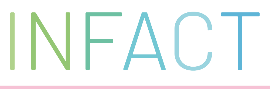 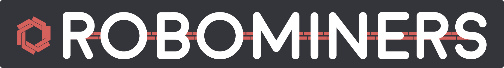 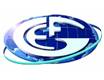 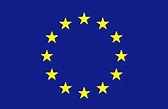 SZERVEZETI ÉLETElnöki évköszöntő3Az év ősványa program rajzpályázati felhívása3Tóth Álmos felhívása42020. évi kiemelt programok tervezete4Rövidített jegyzőkönyv az MFT elnökségének üléséről – szeptember5Rövidített jegyzőkönyv az MFT elnökségének üléséről – november6PROGRAMOK IDŐRENDBENJanuár 6.Agyagásványtani Szakosztály, Ásványtan-Geokémiai Szakosztály –„Konferencialevelek 2019” – Beszámolók 2019. év legfontosabb konferenciáiról – Budapest8Január 17–18. MTA GÁK TB Nanoásványtani Albizottsága, MFT Ásványtan-Geokémiai, valamint Agyagásványtani Szakosztály, Pannon Egyetem – 15. Téli Ásványtudományi Iskola: Határfelületek, határjelenségek, határterületek – Veszprém9Január 20. Tudománytörténeti Szakosztály – Előadóülés – Budapest10Január 23.MFT, KSZGYSZ – III. Meddő? Hulladék? NEM! HASZONANYAG! konferencia – Budapest10Január 28. MFT Nyersanyagföldtani Szakosztály, ELUSCSEG – Előadóülés – Budapest11Február 7. Progeo Földtudományi Természetvédelmi Szakosztály – Szakosztályi és vezetőségi ülés – Budapest11Február 17. Tudománytörténeti Szakosztály – Előadóülés – Budapest 11Február 19. A Magyarhoni Földtani Társulat Választmányának ülése12Február 22–23.Ásványtan-Geokémiai Szakosztály, Oktatási és Közművelődési Szakosztály, Őslénytani-Rétegtani Szakosztály – Év ősványa program a X. MOM Sport ÁsványBörzén12BEHARANGOZÓBEHARANGOZÓMárcius 6. 40 éves a Herman Ottó Múzeum Ásványtára – Miskolc12Március 25. A Magyarhoni Földtani Társulat 170. Közgyűlése – Budapest13Április 1–4.Kárpát-medencei Környezettudományi Konferencia – Budapest13Május 21–24. 23. Magyar Őslénytani Vándorgyűlés – Lengyelország16Június 11. TISIA előadói nap – Pécs17EGYÉB PROGRAMOK18HÍREK – H2020 PROJEKTJEINK HÍREI19FELHÍVÁSA TÁRSULAT KIEMELT TEVÉKENYSÉGEI 2020. ÉVBEN, ELŐZETES TERVEKA TÁRSULAT KIEMELT TEVÉKENYSÉGEI 2020. ÉVBEN, ELŐZETES TERVEKRENDEZVÉNYEKidőpont, helyszín15. Téli Ásványtudományi Iskola: Határfelületek, határjelenségek, határterületekjanuár 17-18. VeszprémIII. Meddő? Hulladék? NEM, HASZONANYAG! konferenciajanuár 23. Budapest170. Rendes Közgyűlés március 25. BudapestKalapács és sör, egynapos terepgyakorlatmárcius/április Ság-hegyIfjú Szakemberek Ankétjamárcius 27-28. ZalakarosKárpát-medencei Környezettudományi Konferenciaáprilis 1-3, BudapestŐslénytani Vándorgyűlés május 21-24. Lengyelország,  Tisia előadónapjúnius 11. PécsHUNGEO – magyar földtudományi szakemberek világtalálkozója augusztus 16-19. MiskolcKárpát-medencei Összegyetemi terepgyakorlat augusztus, Papuk-hegység11. Kőzettani és Geokémiai vándorgyűlésszeptember, Földtani és kultúrtörténeti értékeink nyomábanszeptember, Tarjánka szurdokGeotóp napi ismeretterjesztő geotúrák http://geotopnap.huoktóber 3. 10. kb. 20 helyszínLóczy Lajos emlékrendezvények november 5-7. BalatonfüredKókay terepi napoknovemberFöldtudományos forgatag november 7-8.NosztalGEO november Szeged, Ásványvagyon módszertani ankét novemberAz ásványtani, kőzettani és geokémiai felsőoktatási műhelyek éves találkozója 2012novemberJUBILEUMOK 2020. ÉVBENJUBILEUMOK 2020. ÉVBEN150 éves a Földtani Közlöny – Ünnepi füzetek, felkért szerzők review jellegű cikkeivel150 éves a Földtani Közlöny – Ünnepi füzetek, felkért szerzők review jellegű cikkeivel100 éve halt meg Lóczy Lajos – kiadvány megjelentetése és rendezvénysorozat Balatonfüreden 100 éve halt meg Lóczy Lajos – kiadvány megjelentetése és rendezvénysorozat Balatonfüreden 150 éve született Cholnoky Jenő – emlékülés a Társulat közreműködésével150 éve született Cholnoky Jenő – emlékülés a Társulat közreműködésévelKIEMELT PROJEKTEK– SZAKMAI TEVÉKENYSÉGEKKIEMELT PROJEKTEK– SZAKMAI TEVÉKENYSÉGEKÉv ásványa, Év ősmaradványa Év ásványkincse ismeretterjesztő programsorozatÉv ásványa, Év ősmaradványa Év ásványkincse ismeretterjesztő programsorozatMFT szakmai továbbképzések nyolc választható témábanMFT szakmai továbbképzések nyolc választható témábanProjektek az EFG keretében: INFACT, ROBOMINERS, CROWDTHERMAL, REFLECT, ENGIE projektProjektek az EFG keretében: INFACT, ROBOMINERS, CROWDTHERMAL, REFLECT, ENGIE projektSZERVEZETI ÉLETPROGRAMOK IDŐRENDBENBEHARANGOZÓ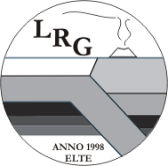 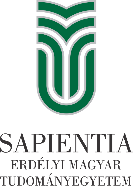 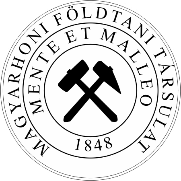 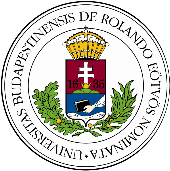 Részvételi díjak2020. február 15-ig2020. február 15-ig2020. február 15-től március 15-ig2020. február 15-től március 15-igEURHUFEURHUFElőadók, résztvevők14047.60016054.400Diákok, doktoranduszok12040.80014047.600Kísérő személyek10034.00012040.800számla költségekfizetési határidő2 ágyas szoba/ 3éj1 ágyas szoba/3éjaz MFT adjaregisztrációs díj március 15.15.000,-HUF 15.000,-HUF a lengyel fél adjaszállás/3éj jelenleg egyeztetés alatt135,-PLN230,-PLNa lengyel fél adjaétkezés/4 napa helyszínen készpénzzel250,-PLN250,-PLNA konferencia teljes költsége (árfolyamtól függően)A konferencia teljes költsége (árfolyamtól függően)A konferencia teljes költsége (árfolyamtól függően)kb. 45.000.-Ftkb. 53.000,-számlaköltségekfizetési határidő2 ágyas szoba/3éj1 ágyas szoba/3éj1 ágyas szoba/3éjaz MFT adjaregisztrációs díj + szállás/3éjmárcius 15.35.400.-Ft47.500.-Ft47.500.-Fta lengyel fél adjaétkezés/4 napa helyszínen készpénzzel250,-PLN250,-PLN250,-PLNA konferencia teljes költsége (árfolyamtól függően)A konferencia teljes költsége (árfolyamtól függően)A konferencia teljes költsége (árfolyamtól függően)kb. 53.400.-Ftkb. 53.400.-Ftkb. 65.500,-számla költségekfizetési határidő2 ágyas szoba/ 3éj1 ágyas szoba/3éj1 ágyas szoba/3éjaz MFT adjaregisztrációs díj + szállás/3éj + étkezés/4 napmárcius 15.73.600.- Ft 73.600.- Ft 82.000.- FtEGYÉB PROGRAMOK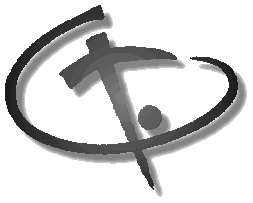 XXII. NEMZETKÖZI BÁNYÁSZATI,
KOHÁSZATI ÉS FÖLDTANI KONFERENCIA2020. április 2-5., DésH2020 PROJEKTJEINK LEGÚJABB HÍREI